GIFT AID DECLARATIONTitle (Mr/Mrs/Miss/Ms/Other)* ……………………….Forename*…………………………………………	Family name* ……………………………………….Home address * ………………………………………………………………………....................................……………………………………………………………………………	Post code*…………………………………Telephone number ………………………………………………………..Email address ………………………….........................................Signature*………………………………...................................	Date* ……………………………If so, you can use Gift Aid to make your donations go further by completing this declaration.  If you Gift Aid your donation, Space2face Shetland can claim Gift Aid tax relief of 25p on every pound you give to help us to create a restorative Shetland.Please claim Gift Aid on my donations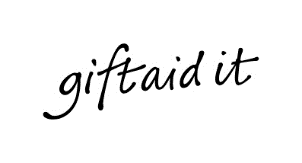 At no further cost to myself, I would like the tax to be reclaimed on any eligible donations that I have ever made, or will ever make to Space2face Shetland, until further notice. I confirm that I pay an amount of UK income or capital gains tax at least equal to the tax that Space2face Shetland will reclaim.